Wintershall The NativityFollowing the success of our trip to 'The Life of Christ' at Wintershall in the summer, we are planning to return in December to see their re-enactment of The Nativity  - 'A refreshing antidote to the rampant glitz' . We have planned to go on Saturday 15th December 5pm,  this date is a popular date so please let Carol Stacy or Rev Trish know asap, if you are interested in joining us. If you can’t make this date and time it runs from 12th-16th December at various times during the day so that you can pick a time to suit you.  There is a flyer in Linch Church and more details can be obtained from www.wintershall-estate.com OR 01793 418299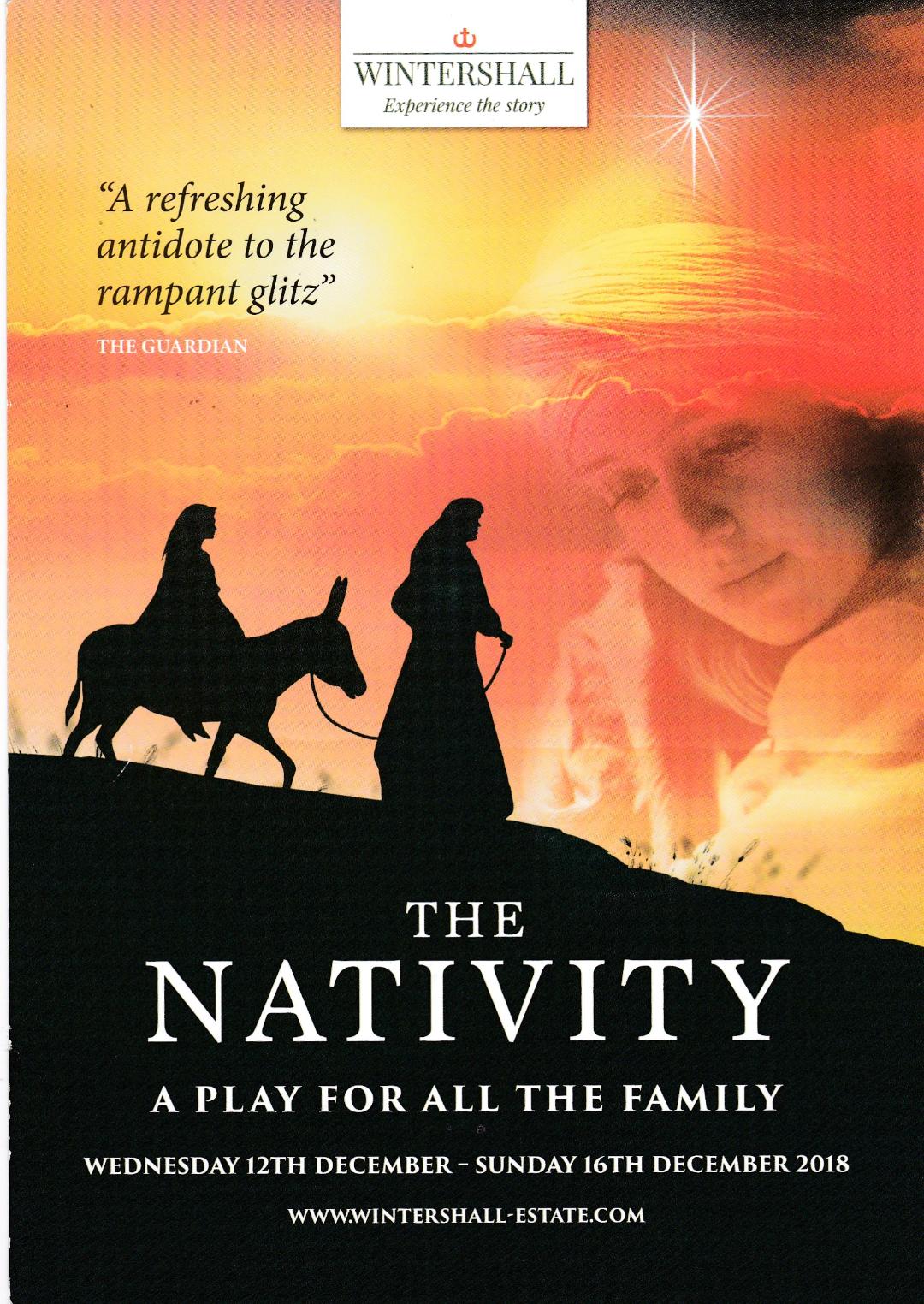 REMEMBRANCE 2018TO MARK THE CENTENARY OF THE ARMISTICE 1918“TO END ALL WARS”AN EVENING OF SONG, POETRY & PROSE, HUMOUR & PATHOSIN AID OFTHE ROYAL BRITISH LEGIONSATURDAY 3rd NOVEMBER AT 7.30PMRAKE VILLAGE HALL(GU33 7JA - BEHIND THE FLYING BULL)TICKETS £15.00 (£5.00 under 16) from MILLAND & ROGATE VILLAGE STORES, THE RISING SUNOr email:  mvmh.enquiries@gmail.com Remembrance Services Sunday November 11Linch			10.50am		Rembrance Day Service 	followed by a short service 						at Iping MarshMilland			10.50am		Rembrance Day Service followed by a short service at 						Rake War Memorial                                     	                                                                                                                                           Stedham		10.50am		Rembrance Day Service Service followed by a short 						service at Iping		